COMITÉ EJECUTIVO DEL FONDO MULTILATERAL
  PARA LA APLICACIÓN DEL
  PROTOCOLO DE MONTREALOctogésima cuarta Reunión
Montreal, 16 – 20 de diciembre de 2019ACTUALIZACIÓN SOBRE EL ESTADO DE EJECUCIÓN DEL PLAN ADMINISTRATIVO REFUNDIDO DE 2019-2021 DEL FONDO MULTILATERALIntroducciónEste documento consta de:Parte I:	Una actualización del estado de ejecución de los planes administrativos de 2019-2021Parte II:	Asignación de recursos para el trienio 2018-2020	Recomendación	Anexo I: Actividades de eliminación de HFC presentadas en la 84ª reuniónPARTE I:	ACTUALIZACIÓN DEL ESTADO DE EJECUCIÓN DE LOS PLANES ADMINISTRATIVOS DE 2019-2021En su 82ª reunión, el Comité Ejecutivo avaló el plan administrativo refundido del Fondo Multilateral de 2019-2020. Como respuesta a la decisión 82/45(b) y (c), la Secretaría ajustó el plan administrativo refundido de 2019-2021, como se muestra en la tabla 1.Tabla 1. Asignación de recursos de los planes administrativos refundidos ajustados de 2019-2021 del Fondo Multilateral ($EUA)*La financiación para la preparación de los informes de verificación de los planes de gestión de la eliminación de HCFC (PGEH) para países de bajo consumo es aprobada por el Comité Ejecutivo anualmente.Estado de ejecución de los planes administrativos de 2019El total de fondos disponibles para 2019 asciende a 174 600 000 $EUA. De esta cantidad, 9 520 278 $EUA fueron aprobados en la 83ª reunión. Las solicitudes de financiación presentadas en la 84ª reunión ascienden a 130 778 657 $EUA. Si las solicitudes de financiación para todas las propuestas de proyectos presentadas son aprobadas, habría un saldo disponible de 34 834 809 $EUA de los planes administrativos de 2019, como puede verse en la tabla 2. Tabla 2. Plan administrativo refundido de 2019, presentaciones hechas en la 84a reunión, y saldo ($EUA)** Incluyendo los costos de las unidades centrales.** Al 2 de diciembre de 2019El valor de las propuestas de proyectos presentadas en la 84ª reunión de 123 479 424 $EUA supera en 355 330 $EUA su valor en el plan administrativo de 2019, incluidos los 3 580 552 $EUA asociados con propuestas de proyectos no incluidas en el plan administrativo de 2019.El valor de las actividades de reducción del HFC presentadas en la 84ª reunión es de 2 539 511 $EUA, de los cuales 1 101 777 $EUA están asociados a propuestas de proyectos no incluidas en el plan administrativo de 2019. En el anexo I del presente documento figura una lista de los proyectos relacionados con el HFC presentados por los organismos de ejecución en la 84ª reunión.No se presentaron en la 84a reunión propuestas de proyectos por un valor de 44 710 417 $EUA que se incluyeron en el plan administrativo de 2019. Estas propuestas se han incluido en el plan administrativo refundido del Fondo Multilateral para 2020-2022.Compromisos futurosEl volumen total de los compromisos futuros vigentes para acuerdos plurianuales, para el periodo 2019 a 2031, es de 647,24 millones de $EUA, presuponiéndose que las solicitudes de financiación de acuerdos plurianuales presentadas en la 84ª reunión sean aprobadas en principio, como se ve en la tabla 3.Tabla 3. Compromisos futuros (2019-2031) (en miles $EUA)*Incluyendo los acuerdos de PGEH revisados.PARTE II: ASIGNACIÓN DE RECURSOS PARA EL TRIENIO 2018-2020Los recursos aprobados por las Partes del Protocolo de Montreal para el trienio 2018-2020 totalizan 540 000 000 $EUA. De esta cantidad, 144 921 792 $EUA habían sido asignados a actividades aprobadas en 2018, quedando así 395 078 208 $EUA para 2019 y 2020. Teniendo en cuenta las aprobaciones en la 81ª, 82ª y 83ª reuniones, las presentaciones en la 84ª reunión, y los costos de la Secretaría, el Comité Ejecutivo y el Tesorero, los recursos remanentes disponibles para el trienio 2018-2020 serían de 64,28 millones de $EUA, como se indica en la tabla 4.Tabla 4: ASIGNACIÓN DE RECURSOS PARA EL TRIENIO CORRIENTE 2018-2020 ($EUA)* La asignación de recursos para 2018 fue reducida sobre la base de los costos reales en 2018 en 49 478 208 $EUA y la asignación inicial para 2019 se ajustó en esta cantidad.** EstimaciónPosibles factores que afectan la planificación financiera y la liquidez durante el trienio 2018-2020La liquidez del Fondo Multilateral para el trienio 2018-2020 está influida por varios factores, tales como: la recepción de las contribuciones prometidas de 2018-2020 acordadas; los intereses devengados; la pérdida o ganancia debida al mecanismo de tipo de cambio fijo (FERM); el pago de las contribuciones atrasadas incluidas en el traspaso; y los saldos devueltos de proyectos cancelados o terminados. Los párrafos siguientes presentan pronósticos para el trienio 2018-2020 sobre la base de los datos reales de 2018 y 2019.Recepción de las contribuciones prometidas acordadasSobre la base de la tasa de las promesas de contribuciones recibidas en 2017 y 2018 (esto es, el 97,4 %), de los 166,67 millones de $EUA de contribución anual, se esperan recibir 162,31 millones de $EUA para cada año durante el trienio 2018-2020, por un monto total de 486,93 millones de $EUA.Pago de las contribuciones pendientes atrasadas incluidas en el traspasoSobre la base de información actualizada hasta septiembre de 2019, el traspaso real es de 39 767 556 $EUA, que incluye 22 219 910 $EUA de contribuciones pendientes que se prevé recaudar. Intereses potenciales devengados durante el trienio 2018-2020Sobre la base del saldo en efectivo en 2018 y 2019 y utilizando los intereses promedio recaudados en 2018 y hasta septiembre de 2019, podría esperarse que los intereses devengados durante el trienio 2018-2020 asciendan a 9,82 millones de $EUA. Ganancias o pérdidas debidas al FERMEl impacto potencial sobre los recursos para el trienio 2018-2020 debido al mecanismo de tipo de cambio fijo (FERM) se ha estimado en una ganancia de 3,28 millones de $EUA.Saldos potenciales devueltos de proyectos cancelados o terminadosEs difícil calcular los fondos totales potenciales asociados con la devolución de saldos de proyectos cancelados o terminados durante el trienio 2018-2020. A título de referencia, los fondos promedio devueltos para el período 2015-2018 fueron de 5,5 millones de $EUA por año. Se anima encarecidamente a los organismos bilaterales y de ejecución a devolver inmediatamente todos los saldos de proyectos operativamente terminados o cancelados. RECOMENDACIÓNEl Comité Ejecutivo puede considerar oportuno tomar nota de lo siguiente:La información actualizada sobre el estado de ejecución del plan administrativo consolidado de 2019-2021 del Fondo Multilateral que aparece en el documento UNEP/OzL.Pro/ExCom/84/24; y Que a la 84ª reunión se presentaron actividades de reducción del HFC por un valor de 2 539 511 $EUA, de los cuales 1 101 777 $EUA no se habían incluido en los planes administrativos de 2019-2021.Anexo IACTIVIDADES DE REDUCCIÓN DEL HFC PRESENTADAS EN LA 84ª REUNIÓNNACIONESUNIDASNACIONESUNIDASEP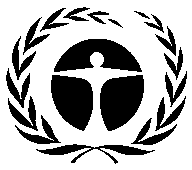 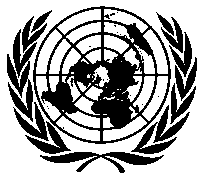 Programa de lasNaciones Unidaspara el Medio AmbienteDistr.GENERALUNEP/OzL.Pro/ExCom/84/242 de diciembre de 2019ESPAÑOL ORIGINAL: INGLÉSÍtem201920202021TotalRequerido para el cumplimientoRequerido para el cumplimientoRequerido para el cumplimientoRequerido para el cumplimientoRequerido para el cumplimientoPlanes de gestión de la eliminación de los HCFC (PGEH) aprobados96 379 090111 848 06985 792 031294 019 190PGEH, etapa I0353 9780353 978PGEH, etapa I - financiación adicional0645 7880645 788Preparación de proyectos de los PGEH – etapa II1 414 723395 650130 8001 941 173PGEH, etapa II1 761 43915 034 0145 046 20621 841 660Producción de HCFC– etapa II23 496 00023 496 00023 496 00070 488 000Preparación de proyectos de los PGEH – etapa III246 675894 088160 5001 301 263PGEH, etapa III01 299 272112 0591 411 331Verificación de PGEH588 600588 600588 6001 765 800Subtotal requerido para el cumplimiento123 886 528154 555 459115 326 196393 768 183Actividades relativas al HFCActividades relativas al HFCActividades relativas al HFCActividades relativas al HFCActividades relativas al HFCHFC - Actividades de apoyo679 45000679 450HFC - Preparación de proyectos de inversión62 1000062 100HFC - inversión 15 512 4840015 512 484Subtotal de las actividades relativas al HFC16 254 0340016 254 034Actividades estándarActividades estándarActividades estándarActividades estándarActividades estándarPrograma de asistencia al cumplimiento11 300 74911 639 77211 988 96534 929 486Unidad central5 931 9155 961 2945 990 87817 884 086Fortalecimiento institucional10 461 28510 886 31810 546 28531 893 889Costos de Secretaría, Comité Ejecutivo y supervisión y evaluación menos la contraparte canadiense6 799 2336 954 3137 114 04520 867 591Tesorero500 000500 000500 0001 500 000Subtotal de las actividades estándar34 993 18235 941 69736 140 173107 075 052Gran total175 133 744190 497 157151 466 369517 097 269Presupuesto indicativo174 600 000171 000 000180 000 000525 600 000Diferencia533 74419 497 157-28 533 631-8 502 731Distribución de la financiación por organismoFrancia78 769692 8950771 664Alemania1 628 8382 611 6772 394 2326 634 747Italia565 000264 8400829 840Japón305 52990 40090 400486 329PNUD31 787 84253 743 93732 001 629117 533 408PNUMA27 470 79428 440 30725 909 15681 820 258ONUDI59 822 42350 437 92741 319 974151 580 323Banco Mundial45 586 71646 172 26041 548 333133 307 309Verificación del PGEH*588 600588 600588 6001 765 800Costos de Secretaría, Comité Ejecutivo y supervisión y evaluación menos la contraparte canadiense6 799 2336 954 3137 114 04520 867 591Tesorero500 000500 000500 0001 500 000Partidas presupuestariasValor total en el plan administrativoAprobaciones en la 83a reuniónPresentaciones en la 84a reunión**Total (83ª y 84ª)Saldo (por encima)/por debajoOrganismos bilaterales2 578 13602 822 5432 822 543(244 407)PNUD 31 787 842 1 647 76730 536 58732 184 354(396 512)PNUMA 27 470 794 3 711 60019 194 03022 905 6304 565 164ONUDI 59 822 423 4 160 91128 312 52732 473 43827 348 985Banco Mundial45 586 716042 044 63742 044 6373 542 079Verificación del PGEH588 6000569 100569 10019 500Subtotal (organismos)167 834 5119 520 278123 479 424132 999 70234 834 809Secretaría/Comité Ejecutivo/Supervisión y evaluación (excluyendo la contraparte canadiense)6 799 2336 799 2336 799 2330Tesorero500 000500 000500 0000Subtotal (costos corrientes)7 299 2337 299 2337 299 2330Total175 133 7449 520 278130 778 657140 298 93534 834 809Descripción20192020202120222023202420252026202720302031TotalAprobados en principio*79 440135 145104 08981 45558 55629 13730 31933 23716 07821257567 725Presentados en la 84a reunión26 75625 55125 96452703161560135111079 516Total 106 196160 696130 05381 98258 55629 45330 47533 23716 21332357647 240 Descripción201820192020TotalAsignación de recursosAsignación de recursos inicial (a)194 400 000174 600 000171 000 000540 000 000Asignación de recursos revisada (b)*144 921 792224 078 208171 000 000540 000 000Financiación aprobadaAprobaciones en la 81a reunión73 930 59873 930 598Aprobaciones en la 82a reunión64 546 96064 546 960Aprobaciones en la 83a reunión9 520 2789 520 278Presentaciones ante la 84a reunión123 479 424123 479 424Valores de los planes administrativos 183 042 844183 042 844Costos de la Secretaría/Comité Ejecutivo (excluyendo la contraparte canadiense)5 944 2346 799 233**6 954 313**19 697 780Tesorero500 000500 000500 0001 500 000Financiación total aprobada (c) 144 921 792140 298 935190 497 157475 717 884Cantidad disponible de la asignación de recursos de 2018 (a) - (c) 49 478 208Recursos remanentes (b) - (c) 083 779 273-19 497 15764 282 116PaísOrganismoTipoSectorTítulo del proyectoCantidad examinada o recomendada ($EUA)Gastos de apoyo examinados o recomendados ($EUA)ArgeliaONUDITASSEVActividades de apoyo para la reducción del HFC150 00010 500ArgentinaONUDIINVPROControl y eliminación de las emisiones de HFC-23 en la producción de HCFC-22 en FIASA1 343 67794 057CubaPNUDINVREFConversión del HFC-134a al HFC-290 (propano) en la fabricación de enfriadores en Frioclima120 00010 800EgiptoPNUDPRPFFIPreparación para proyecto de inversión en HFC en el sector de montaje de equipos de lucha contra incendios30 0002 100HaitíPNUDTASSEVActividades de apoyo para la reducción del HFC95 0006 650MéxicoONUDIINVPROControl y eliminación de las emisiones de HFC-23 en la producción de HCFC-22 en Quimobasicos632 45544 272Total2 371 132168 379